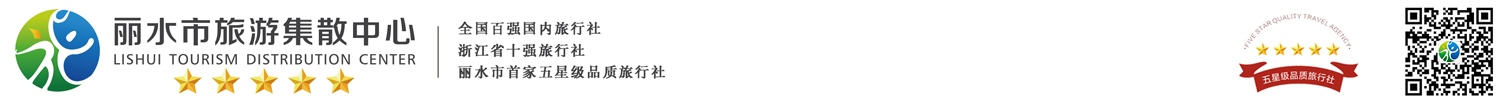 舟山普陀山祈福二日行程单行程安排费用说明其他说明产品编号454054出发地全国联运目的地舟山市行程天数2去程交通汽车返程交通汽车参考航班无无无无无产品亮点普陀山景区终于开放了普陀山景区终于开放了普陀山景区终于开放了普陀山景区终于开放了普陀山景区终于开放了产品介绍【拜】：普济禅寺，法雨禅寺，南海观音铜像！【拜】：普济禅寺，法雨禅寺，南海观音铜像！【拜】：普济禅寺，法雨禅寺，南海观音铜像！【拜】：普济禅寺，法雨禅寺，南海观音铜像！【拜】：普济禅寺，法雨禅寺，南海观音铜像！D1D1行程详情普陀山静心祈福-西天景区-普济寺-百步沙用餐早餐：X     午餐：√     晚餐：√   住宿普陀山农家乐D2D2行程详情普陀山静心祈福-法雨寺-紫竹林-南海观音-南天门      用餐早餐：√     午餐：√     晚餐：X   住宿此晚无住宿费用包含1、交通：全程空调旅游车（按实际人数选择车型，每人确保一正座）；朱家尖至普陀山往返班船票，实名制，需提前预约，普陀山岛上景交用车。1、交通：全程空调旅游车（按实际人数选择车型，每人确保一正座）；朱家尖至普陀山往返班船票，实名制，需提前预约，普陀山岛上景交用车。1、交通：全程空调旅游车（按实际人数选择车型，每人确保一正座）；朱家尖至普陀山往返班船票，实名制，需提前预约，普陀山岛上景交用车。费用不包含1、不含行程外的所有费用；1、不含行程外的所有费用；1、不含行程外的所有费用；温馨提示1、如遇国家政策性价格调整及不可抗拒之因素造成的费用差额不含； 保险信息特别告知：按《中华人民共和国旅游法》第五十七条及本公司的规定，游客出团前应当与本公司签订完毕旅游合同。未签订旅游合同的，本公司保留单方面终止服务的权利。签字即表示游客已仔细阅读并完全理解本旅游行程单中各个组成部分的内容及含义，并完全同意本条约定的双方的权利和义务。 